PROGRAM KONFERENCJI:10.00 	Otwarcie konferencji. Powitanie – Krystyna Czernecka – Sosin, Dyrektor PPP w Brzesku 	Wystąpienie Starosty Brzeskiego Andrzeja Potępy10.20    6-latek w świetle nowych przepisów prawa oświatowego             Wystąpienie przedstawiciela Kuratorium Oświaty w Krakowie Portret psychologiczny dziecka 6-letniego Anna Pawlik – psycholog 11.00  Typowe trudności 6-latka z doświadczeń pracowników poradni:Trudności w komunikacji językowej Wiesława Jankowska – logopeda Deficyty funkcji percepcyjno – motorycznych Marta Palej – pedagog Trudności w funkcjonowaniu emocjonalno – społecznymMagdalena Kuśnierz – psycholog Przerwa kawowa12.15 	6-latek ze specjalnymi potrzebami edukacyjnymi:Dzieci słabo widzące – Aneta Garlacz, tyflopedagog, logopeda Dzieci słabo słyszące – Agata Janicka, surdopedagogDzieci z niepełnosprawnością intelektualną – Anna Koczur, oligofrenopedagog Dzieci z zaburzeniami psychicznymi –  Ewa Dobranowska, psychologRyzyko dysleksji rozwojowej – Barbara Kusiak, pedagog 6-latek w oddziale przedszkolnym – Beata Bratek, Publiczne Przedszkole Nr 4 w Brzesku6-latek w szkole – Sabina Wąsikiewicz, Publiczna Szkoła Podstawowa Nr 3 w Brzesku Pytania i dyskusja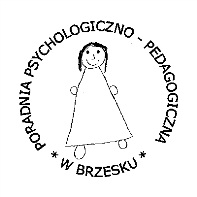 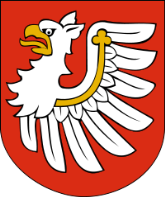 PORADNIA PSYCHOLOGICZNO – PEDAGOGICZNA  STAROSTWO POWIATOWE W BRZESKU mają przyjemność zaprosić Dyrektorów i Nauczycieli uczących dzieci w wieku 5 i 6 lat na konferencję„Dziecko 6-letnie w przedszkolu i szkole. Rola poradni i placówek oświatowych w przygotowaniu dziecka do szkoły”która odbędzie się 30 października 2012 r. o godz. 10.00w  Szkolnym Schronisku Młodzieżowym w Brzesku ul. Piastowska 2B